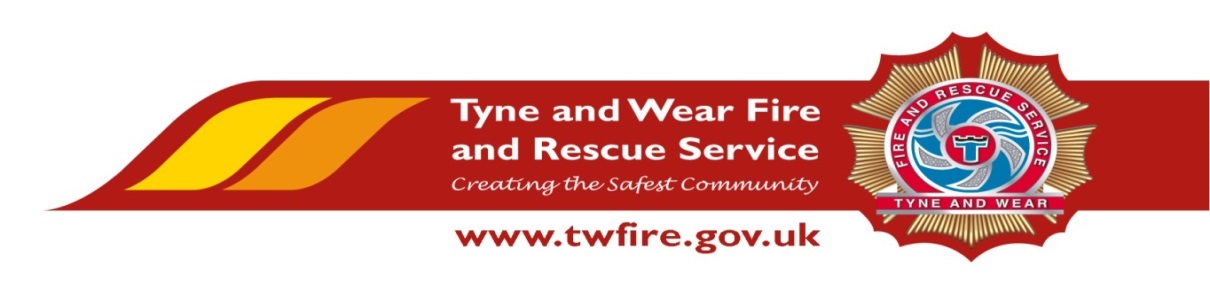 VACANCYSERVICE DELIVERY ASSISTANT – PART TIMESALARY - £16,481 - £17,547 pro rataWe have an excellent opportunity for a part time experienced Administrator to support Wallsend Community Fire Station. 
The Role To provide a comprehensive administrative service to support the work of the community fire station and personnel; providing excellent customer service and maximising the use of community facilities.
Required Skills/Experience:  Experience of completing general administrative/clerical tasksExperience of taking and preparing minutes at meetingsDiary management / Reception dutiesExperience of management information systemsDemonstrable IT skills with a working knowledge of Microsoft Office suite.Ability to effectively prioritise own workload whilst working to conflicting deadlinesAbility to work on own initiative and as part of a teamClosing Date: Friday 12 May 2017 at 09:00 hoursInterviews for this position will take place on 25 May 2017Please visit https://www.northeastjobs.org.uk  to apply for this role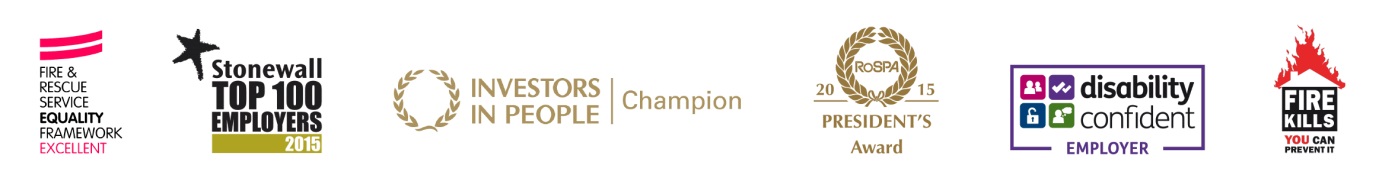 